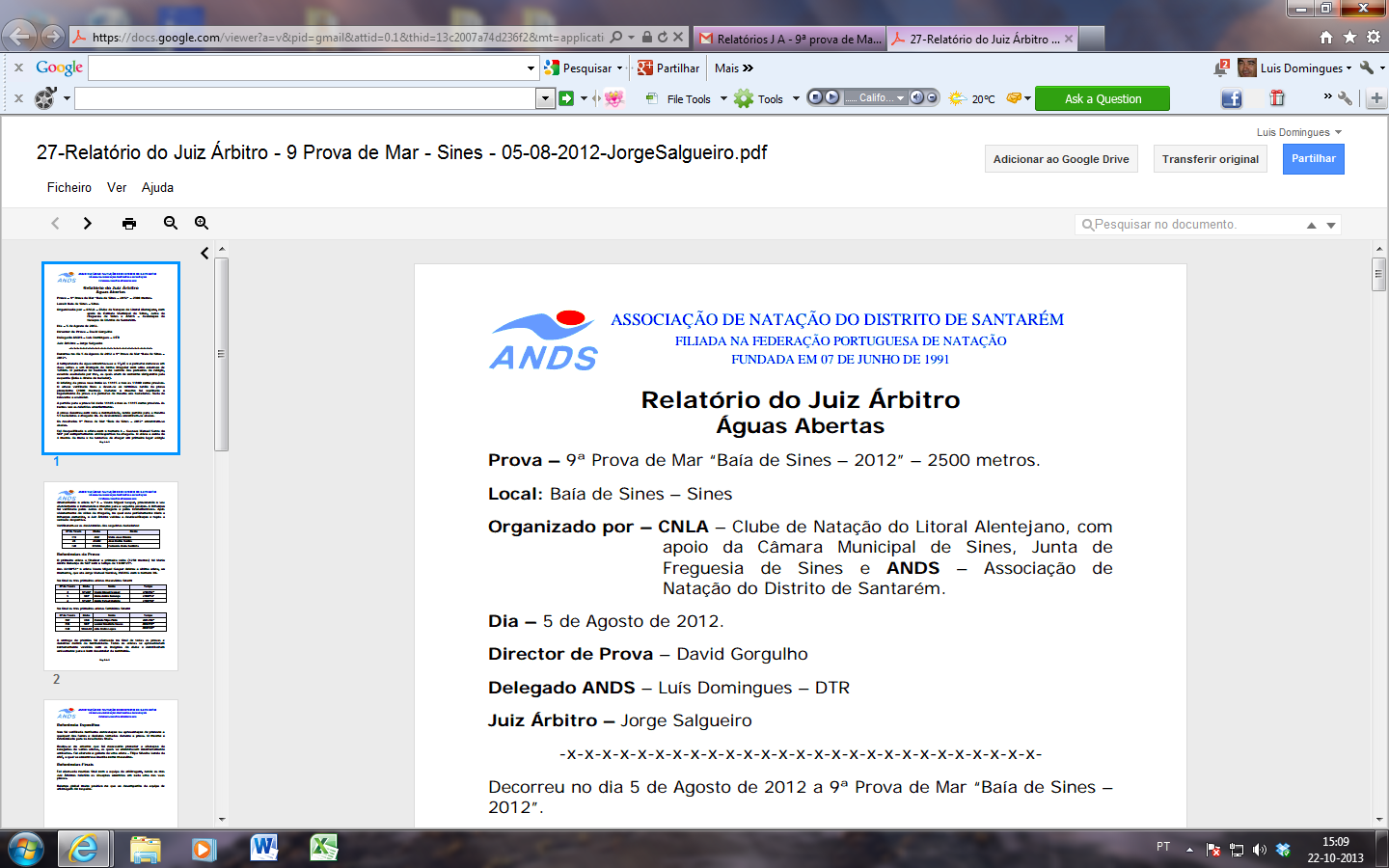 TAÇA ANDS – CIDADE DE RIO MAIOR  época 2013/2014PRÉ - INSCRIÇÃOData____/____/____ Assinatura e Carimbo do Clube --------------------------------- ClubeSigla 